Unsere Sommerferien 2019 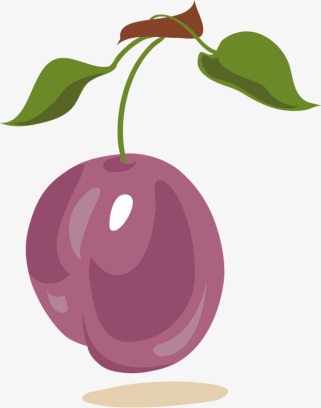 Thema 2. Woche „Gesund ist cool“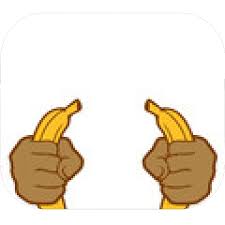 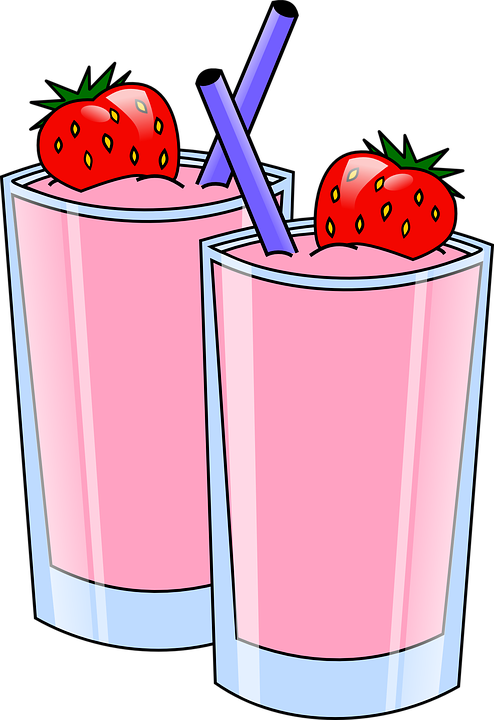 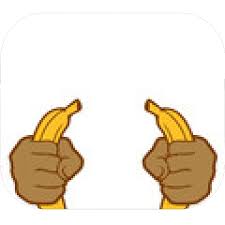 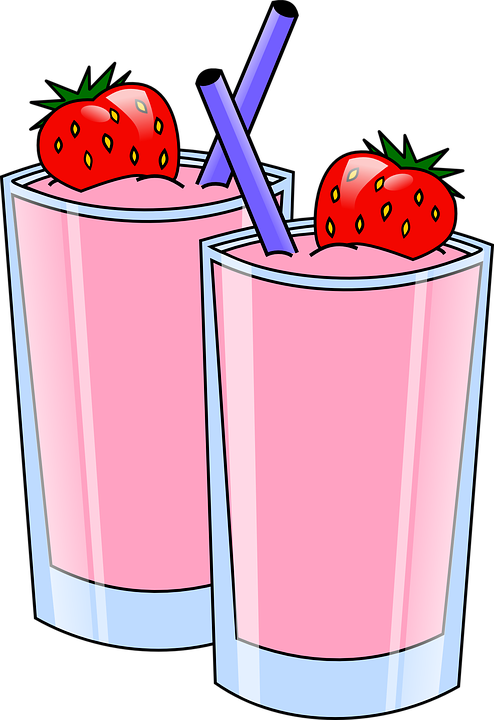 